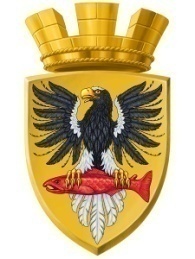                           Р О С С И Й С К А Я   Ф Е Д Е Р А Ц И ЯКАМЧАТСКИЙ КРАЙП О С Т А Н О В Л Е Н И ЕАДМИНИСТРАЦИИ ЕЛИЗОВСКОГО ГОРОДСКОГО ПОСЕЛЕНИЯот 14.  03.  2016					        № 209  -п       г. Елизово       В соответствии с п.2 ст. 3.3 Федерального закона от 25.10.2001 N 137-ФЗ "О введении в действие Земельного кодекса Российской Федерации", ст. 11.10, ст.39.27 Земельного кодекса Российской Федерации, ст.14 Федерального закона от 06.10.2003 N 131-ФЗ "Об общих принципах организации местного самоуправления в Российской Федерации",  Устава Елизовского городского поселения,  принимая во внимание постановление администрации Елизовского городского поселения от 18.09.2015 № 674-п «О предварительном согласовании предоставления в аренду земельного участка Вахневой В.М., об утверждении схемы расположения земельного участка на кадастровом плане территории, о присвоении адреса формируемому земельному участку», на основании заявления Вахневой В.М.ПОСТАНОВЛЯЮ:1. Утвердить прилагаемую схему расположения земельного участка на кадастровом плане территории формируемого путем перераспределения из земельного участка государственной собственности с кадастровым номером 41:05:0101005:293 площадью 1287 кв.м и земельного участка государственной собственности с условным номером 41:05:0101005: 293/п2 площадью 153 кв.м:- условный номер  41:05:0101005:293/п1; - площадь земельного участка - 1134 кв. м; - территориальная зона - зона застройки индивидуальными жилыми домами  (Ж 1);- разрешенное использование – индивидуальные жилые дома;- категория земель - земли населенных пунктов. 2. Вахневой В.М. обеспечить в отношении вышеназванного земельного участка выполнение кадастровых работ, постановку на государственный кадастровый учет.3. Настоящее постановление об утверждении схемы расположения земельного участка на кадастровом плане территории действительно в течение 2-х лет со дня его принятия.4. Управлению делами администрации Елизовского городского поселения (Т.С. Назаренко)  разместить  настоящее постановление в информационно - телекоммуникационной сети «Интернет» на официальном сайте  администрации Елизовского городского поселения. 5. Контроль за исполнением настоящего постановления возложить на Руководителя Управления архитектуры и градостроительства администрации Елизовского городского поселения О.Ю.Мороз.6. Пункт 2 постановления администрации Елизовского городского поселения от 18.09.2015 № 674-п «О предварительном согласовании предоставления в аренду земельного участка Вахневой В.М., об утверждении схемы расположения земельного участка на кадастровом плане территории, о присвоении адреса формируемому земельному участку» - считать утратившим силу.7. Настоящее постановление вступает в силу после официального опубликования (обнародования).Главаадминистрации Елизовскогогородского поселения                                                                      Д.Б. ЩипицынОб утверждении схемы расположения земельного участка на кадастровом плане территории формируемого путем перераспределения